平行四边形性质单选题1.在平行四边形中，与的度数之比为，则的度数是（   ）A．	B．	C． D．2．如图，将一张平行四边形纸片撕开并向两边水平拉伸，若拉开的距离为l，AB＝2cm，∠B＝60°，则拉开部分的面积（即阴影面积）是（　　）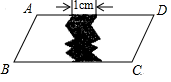 A．1	B．        C．	D．23．如图，EF过平行四边形ABCD的对角线的交点O，交AD于点E，交BC于点F，已知AB=4，BC=6，OE=3，那么四边形EFCD的周长是（　　）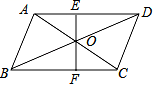 A．16     B．13	C．11    D．10二、填空题4．如图，在▱ABCD中，∠DAB的角平分线交CD于E，若DE：EC=3：1，AB的长为8，则BC的长为______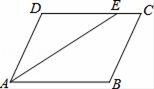 5．已知平行四边形ABCD中，∠B=5∠A，则∠D=__________6．平行四边形的面积是144cm2，若相邻两边上的高分别是8cm和12cm，则这个平行四边形的周长是________．7．在□ABCD中，AB，BC，CD的长度分别为2x＋1，3x，x＋4，则▱ABCD的周长是_______．三、解答题8．如图，四边形ABCD是平行四边形，点E在BC的延长线上，BC=CE，连接AE，交DC于点F．求证：点F是CD的中点．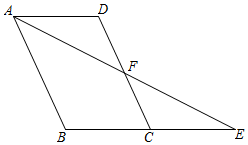 9．如图平行四边形ABCD的对角线AC、BD相交于点O，E、F分别是OA、OC的中点，请你猜想线段BE与DF的关系，并给予证明.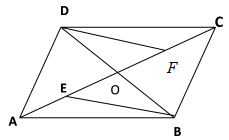 10．如图，在平面直角坐标系中，点A，B的坐标分别为A（－1，0）、B（3，0）现同时将点A，B分别向上平移2个单位，再向右平移1个单位，分别得到点A，B的对应点C、D，连接AC，BD．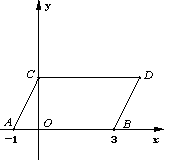 （1）直接写出点C、D的坐标，求四边形ABDC的面积；（2）在坐标轴上是否存在一点P，使＝，若存在这样一点，求出点P的坐标，若不存在，试说明理由． 